Publics and Stakeholder Analysis TemplateName of organization,  group or segment of the publicLikely interest in your research
H/M/LWhat aspects of your research are they likely to be interested in (or why are they likely not interested)? What level of influence might they have on your capacity to generate impact (to facilitate or block) and/or what level of impact (positive or negative) might they derive from the research? H/M/LComments on level of influence (to facilitate or block impact) and/or likely impact (positive or negative) e.g. times or contexts in which they have more/less influence over the outcomes of your research, ways they might block or facilitate your research or impact, types of benefit they might derive from the research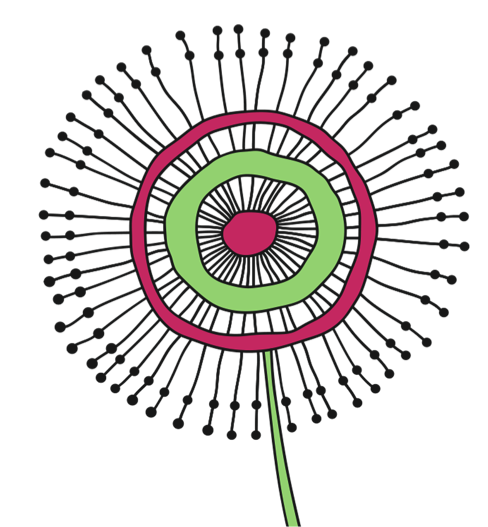 